Обработка изделий: Кромки фанеры закруглены и шлифованы, окрашены. Для окраски элементов из влагостойкой фанеры применяется водно-дисперсионное покрытие, устойчивое к атмосферному и химическому воздействию. На фанерных элементах нанесено стилизованное изображение износостойкими красками на UV-принтере. Финишное покрытие - водно-дисперсионный лак с добавлением биоцидной добавки НАНОСЕРЕБРО.Изделия из металла имеют плавные радиусы закругления и тщательную обработку швов. Для покрытия изделий из стали используется экологически чистое, обладающее хорошей устойчивостью к старению в атмосферных условиях, стабильностью цвета антикоррозийное, выдерживающее широкий диапазон температур, двойное порошковое окрашивание.В целях безопасности все отдельно выступающие детали и резьбовые соединения закрыты пластиковыми колпачками, края болтов закрыты пластиковыми заглушками.Закладные детали опорных стоек – двойное порошковое окрашивание.Соответствие стандартам: Все изделия ТМ СКИФ спроектированы и изготовлены согласно национальному стандарту РФ, а именно ГОСТ Р52169-2012, ГОСТ Р52168-2012.Оборудование изготовлено по чертежам и техническим условиям изготовителя и соответствует требованиям ТР ЕАЭС 042/2017.Паспорт на изделие: на русском языке, согласно ГОСТ Р 52301-2013, раздел 5.Гарантийный срок на изделия 12 месяцевНазначенный срок службы 10 лет.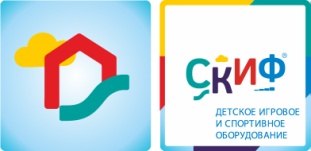 СК 2.01.02 Спортивная серияСК 2.01.02 Спортивная серияСК 2.01.02 Спортивная серияКомплектацияКомплектацияКомплектацияКол-воЕдиница измеренияОбласть применения:Спортивные комплексы предназначены для детей  от 6 до14 лет и выполняют следующие функции:Создают условия, обеспечивающие физическое развитие ребенка, развивающие координацию движений, преодоление страха высоты, ловкость и смелость, чувство коллективизма в массовых играх.1Малая шведская стенкаВыполнена из трёх клеёных брусьев не более 100х100мм высота 1500мм. Представляет собой две шведские стенки расположенных под углом  90 градусов, каждая состоит из 5 металлических перемычек длинной 800мм и шагом 300мм между ними, сверху две стенки крепятся металлической перекладиной длинной 1240мм,  которая в свою очередь является турником.1шт.2Большая шведская стенкаВыполнена из трёх клеёных брусьев не более 100х100мм высота 2500мм. Представляет собой две шведские стенки, расположенные под углом 90 градусов, каждая состоит из 7 металлических перемычек длинной 800мм и шагом 300мм между ними, сверху две стенки крепятся металлической перекладиной длинной 1240мм,  которая в свою очередь является турником.1шт.3Решетка для лазанияРешетка выполнена из труб диаметром 32 , 27 мм, размером 2000х1800 мм, шаг перекладин  300 мм, окрашена порошковой краской в зеленый цвет1шт.4Вертикальный шест со спиральюВыполнен из металлической трубы диаметр 32мм, имеет плавные радиусы и тщательную обработку швов, металл покрыт порошковой краской в красный цвет. Высота 2400мм, диаметр спирали 750 мм. Крепится к брусьям башни1шт.5БумБум  выполнен из клееного бруса не более 100х100 длиной 2000 мм, по краям бум крепится к столбам-стойкам при помощи треугольных накладок из фанеры.1шт.6СкалолазСкалолаз состоит из щита  из влагостойкой фанеры  толщиной 18 мм, размер 1000х1000, с прорезями, окрашен в зеленый  цвет1шт.7БашняВыполнена из четырёх клеёных брусьев не более 100х100мм высота 2500мм; пол из ламинированной  фанеры, с антискользящим покрытием 1000х1000мм,толщиной 18мм, отметка пола башни от планировочной отм  площадки 1200 мм, борт выполнен из щита с отверстием (размеры 1000х1000х18мм). к верхней части столбов крепится щит баскетбольный.1шт.Баскетбольный щит с кольцомЩит  из влагостойкой фанеры толщиной 18 мм, размер 1000х900. На щите закреплено баскетбольное кольцо, выполненное из арматуры диаметром 16 мм, внутренний диаметр кольца-450мм.1шт.Щит с большим отверстиемВыполнен из влагостойкой фанеры толщиной 18 мм. Размеры 1000х1000 мм2шт.8Габариты (ДхШхВ), мм4030х6260х28504030х6260х28504030х6260х28509Зона безопасности, мм 7030х92607030х92607030х9260